ANEXO 1QUESTIONÁRIO DIAGNOSTICO SEMTRAS 2016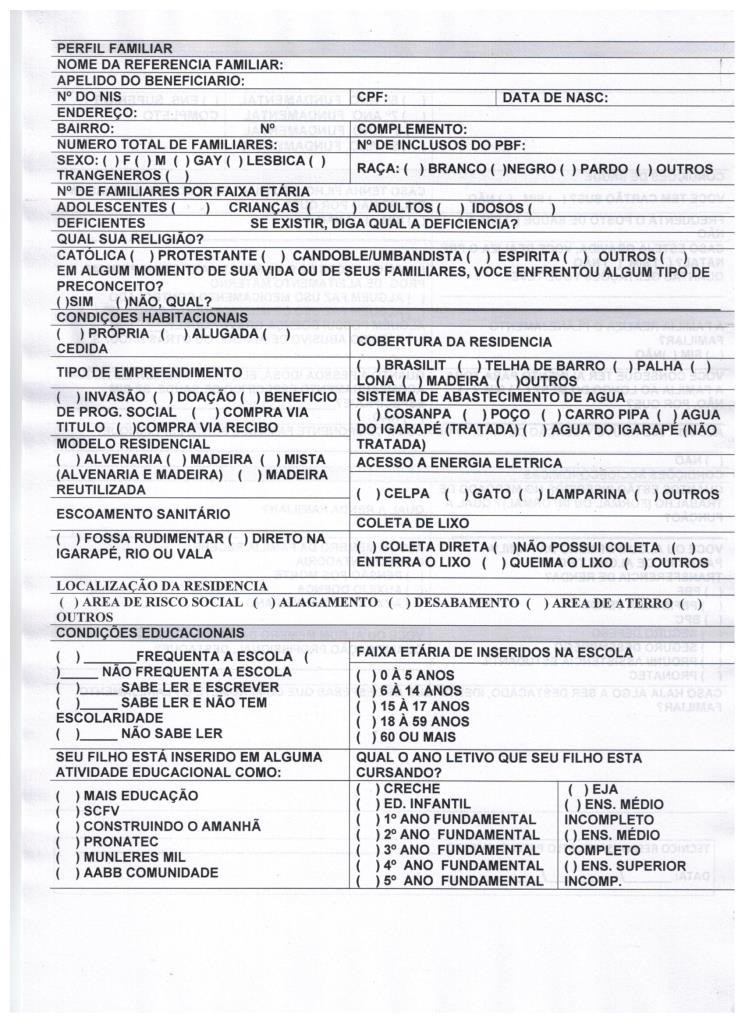 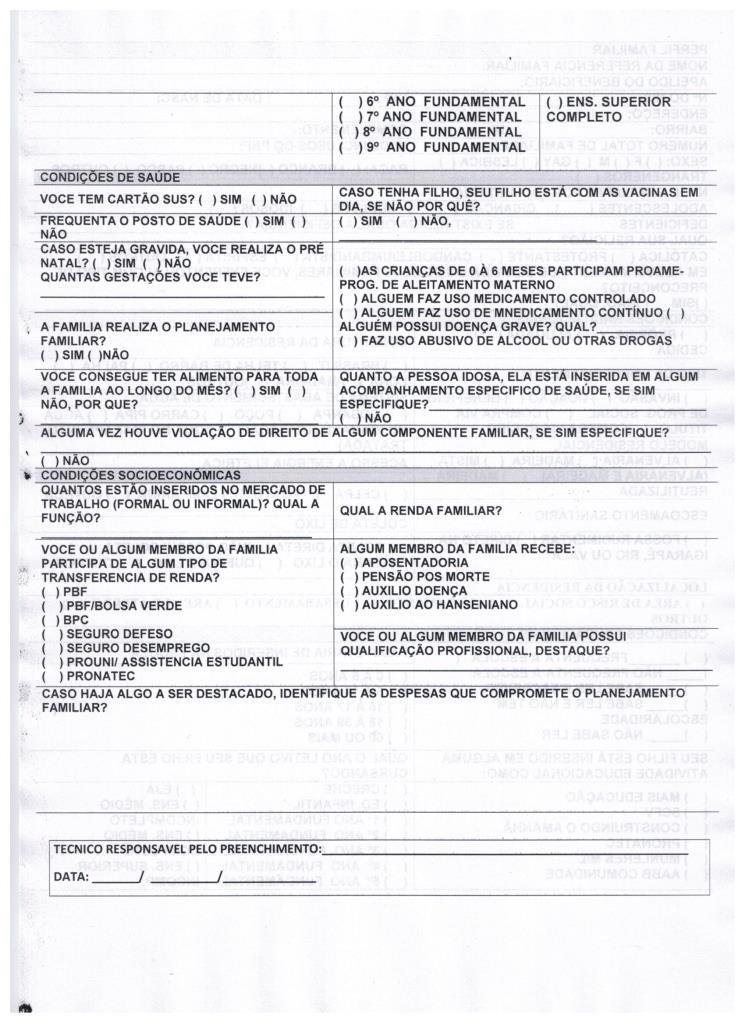 ANEXO 2INSTRUMENTAL DE PESQUISA DA CESTA BÁSICA BREVENSE Cesta BásicaValor em R$Valor em R$Valor em R$Valor em R$Valor em R$Cesta BásicaEstabelecimentosEstabelecimentosEstabelecimentosEstabelecimentosEstabelecimentosCesta Básica12345Carne (kg)Leite (l)Feijão (kg)Arroz (kg)Farinha (kg)Batata (kg)Legumes (Tomate) (kg)Pão francês (kg)Café em pó (500g)Frutas (Banana) (kg)Açúcar (kg)Banha/Óleo (l)Manteiga (kg)